Bible Study reading for Tuesday, October 12, 2021 at 4 p.m.Greetings!Please join us for Bible Study on Tuesday afternoons at 4 p.m.!   Here is the text for next Tuesday: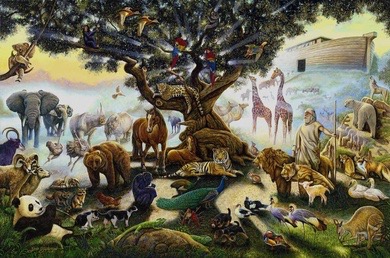 Yahwist tradition	Priestly traditionGenesis 6-76.1 When people began to multiply on the face of the ground, and daughters were born to them, 2the sons of God saw that they were fair; and they took wives for themselves of all that they chose.  3Then God said, “My spirit shall not abide in mortals forever, for they are flesh; their days shall be one hundred twenty years.”  4The Nephilim were on the earth in those days—and also afterward—when the sons of God went in to the daughters of humans, who bore children to them. These were the heroes that were of old, warriors of renown. 5God saw that the wickedness of humankind was great in the earth, and that every inclination of the thoughts of their hearts was only evil continually.  6And God was sorry that he had made humankind on the earth, and it grieved him to his heart. 7So God said, “I will blot out from the earth the human beings I have created—people together with animals and creeping things and birds of the air, for I am sorry that I have made them.”  8But Noah found favor in the sight of God. 9These are the descendants of Noah. Noah was a righteous man, blameless in his generation; Noah walked with God. 10And Noah had three sons, Shem, Ham, and Japheth.11Now the earth was corrupt in God’s sight, and the earth was filled with violence. 12And God saw that the earth was corrupt; for all flesh had corrupted its ways upon the earth.13And God said to Noah, “I have determined to make an end of all flesh, for the earth is filled with violence because of them; now I am going to destroy them along with the earth. 14Make yourself an ark of cypress wood; make rooms in the ark, and cover it inside and out with pitch.15This is how you are to make it: the length of the ark three hundred cubits, its width fifty cubits, and its height thirty cubits. 16Make a roof for the ark, and finish it to a cubit above; and put the door of the ark in its side; make it with lower, second, and third decks. 17For my part, I am going to bring a flood of waters on the earth, to destroy from under heaven all flesh in which is the breath of life; everything that is on the earth shall die. 18But I will establish my covenant with you; and you shall come into the ark, you, your sons, your wife, and your sons’ wives with you. 19And of every living thing, of all flesh, you shall bring two of every kind into the ark, to keep them alive with you; they shall be male and female. 20Of the birds according to their kinds, and of the animals according to their kinds, of every creeping thing of the ground according to its kind, two of every kind shall come in to you, to keep them alive.21Also take with you every kind of food that is eaten, and store it up; and it shall serve as food for you and for them.”  22Noah did this; he did all that God commanded him.7.1 Then God said to Noah, “Go into the ark, you and all your household, for I have seen that you alone are righteous before me in this generation. 2Take with you seven pairs of all clean animals, the male and its mate; and a pair of the animals that are not clean, the male and its mate; 3and seven pairs of the birds of the air also, male and female, to keep their kind alive on the face of all the earth. 4For in seven days I will send rain on the earth for forty days and forty nights; and every living thing that I have made I will blot out from the face of the ground.”  5And Noah did all that God had commanded him. 6Noah was six hundred years old when the flood of waters came on the earth. 7And Noah with his sons and his wife and his sons’ wives went into the ark to escape the waters of the flood. 8Of clean animals, and of animals that are not clean, and of birds, and of everything that creeps on the ground, 9two and two, male and female, went into the ark with Noah, as God had commanded Noah. 10And after seven days the waters of the flood came on the earth.11In the six hundredth year of Noah’s life, in the second month, on the seventeenth day of the month, on that day all the fountains of the great deep burst forth, and the windows of the heavens were opened. 12The rain fell on the earth forty days and forty nights.13On the very same day Noah with his sons, Shem and Ham and Japheth, and Noah’s wife and the three wives of his sons entered the ark, 14they and every wild animal of every kind, and all domestic animals of every kind, and every creeping thing that creeps on the earth, and every bird of every kind—every bird, every winged creature. 15They went into the ark with Noah, two and two of all flesh in which there was the breath of life.16And those that entered, male and female of all flesh, went in as God had commanded him; and God shut him in.17The flood continued forty days on the earth; and the waters increased, and bore up the ark, and it rose high above the earth. 18The waters swelled and increased greatly on the earth; and the ark floated on the face of the waters. 19The waters swelled so mightily on the earth that all the high mountains under the whole heaven were covered; 20the waters swelled above the mountains, covering them fifteen cubits deep.21And all flesh died that moved on the earth, birds, domestic animals, wild animals, all swarming creatures that swarm on the earth, and all human beings; 22everything on dry land in whose nostrils was the breath of life died. 23God blotted out every living thing that was on the face of the ground, human beings and animals and creeping things and birds of the air; they were blotted out from the earth. Only Noah was left, and those that were with him in the ark. 24And the waters swelled on the earth for one hundred fifty days.If you do not have access to a Bible, please let me know and I’ll make sure you get one. Hope to see you there! You may also attend on zoom: please note the address in the comments section of this post.Blessings,Pastor Bretrevbmyers@yahoo.com608-370-9472 cell